Комитет по программе и бюджетуДвадцать третья сессияЖенева, 13 – 17 июля 2015 г.ПОВЕСТКА ДНЯпринята Комитетом по программе и бюджетуОткрытие сессииПринятие повестки дня		См. настоящий документ.Реализация программы и финансовые обзорыОтчет о реализации программы за 2014 г.	См. документ WO/PBC/23/2.Финансовое положение по состоянию на конец 2014 г.:  предварительные результаты 		См. документ WO/PBC/23/INF.1.Планирование и составление бюджетаПроект предлагаемых Программы и бюджета на двухлетний период 2016-2017 гг.		См. документ WO/PBC/23/3.Аудит и надзорОтчет о ходе выполнения рекомендаций Объединенной инспекционной группы (ОИГ), содержащихся в «Обзоре системы управления и администрации во Всемирной организации интеллектуальной собственности (ВОИС)» 	См. документ WO/PBC/23/4. ПредложенияПредложение о реформировании и улучшении отчетности о реализации программы и результатах финансовой деятельностиСм. документ WO/PBC/23/5. Инвестиционная политика (i)	Пересмотренная инвестиционная политика (должна вступить в силу с 1 декабря 2015 г.)См. документ WO/PBC/23/6.(ii)	Предложение о дополнительном пересмотре инвестиционной политики См. документ WO/PBC/23/7.Предложение по политике ВОИС в отношении резервов (чистые активы)См. документ WO/PBC/23/8.Пункты, переданные КПБ Ассамблеями государств-членов ВОИС 2014 г.Управление в ВОИССм. справочные документы WO/PBC/18/20, WO/PBC/19/26 и WO/PBC/21/20.Предлагаемое определение «расходов на развитие» в контексте программы и бюджетаСм. справочный документ WO/GA/43/21.Закрытие сессииЗакрытие сессии	[Конец документа]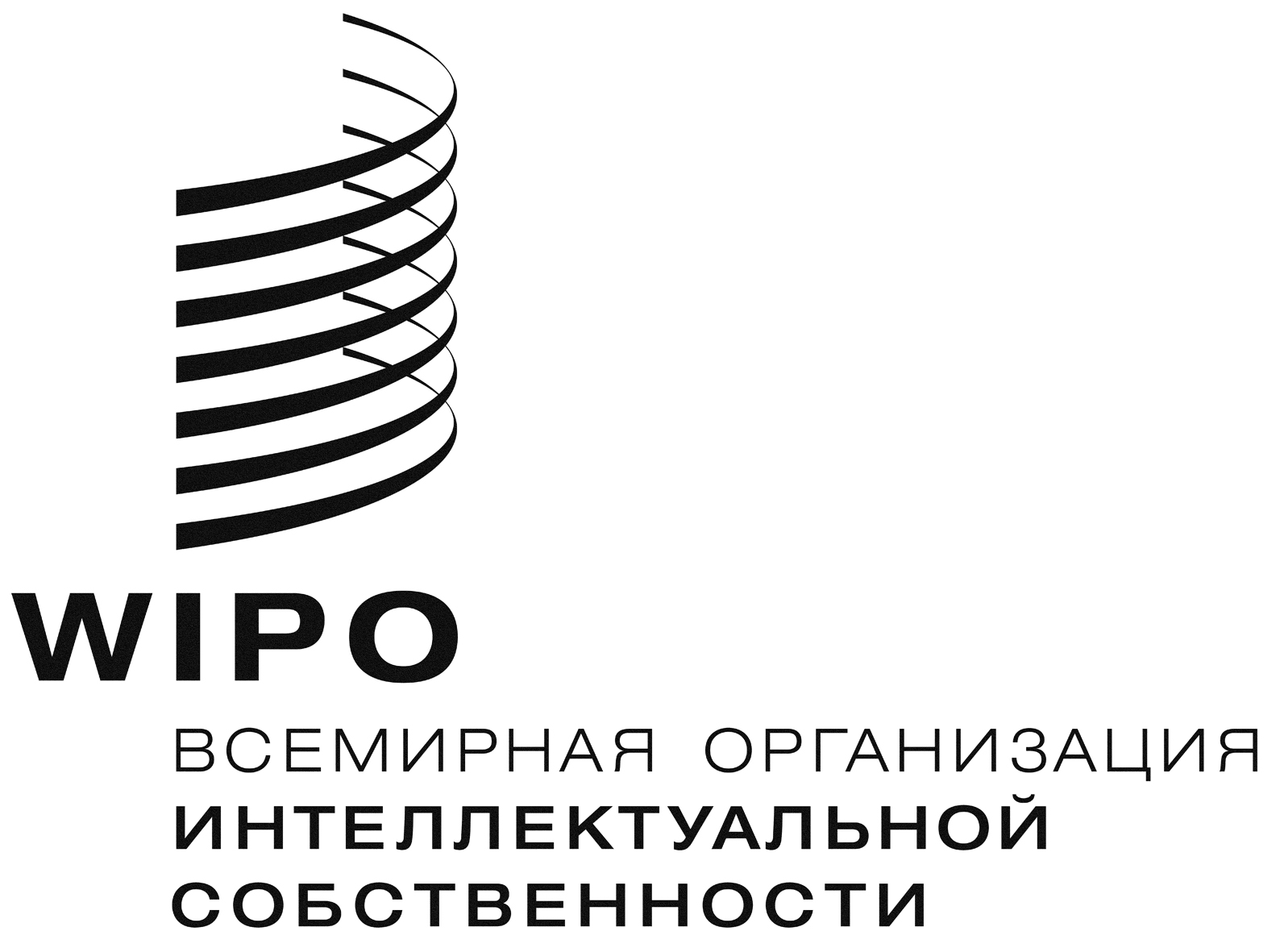 RWO/PBC/23/1WO/PBC/23/1WO/PBC/23/1оригинал:  английскийоригинал:  английскийоригинал:  английскийдата:  13 июля 2015 г.дата:  13 июля 2015 г.дата:  13 июля 2015 г.